Lesson 14: Wax PrintsLet’s analyze and make wax prints.Warm-up: Notice and Wonder: TextilesWhat do you notice? What do you wonder?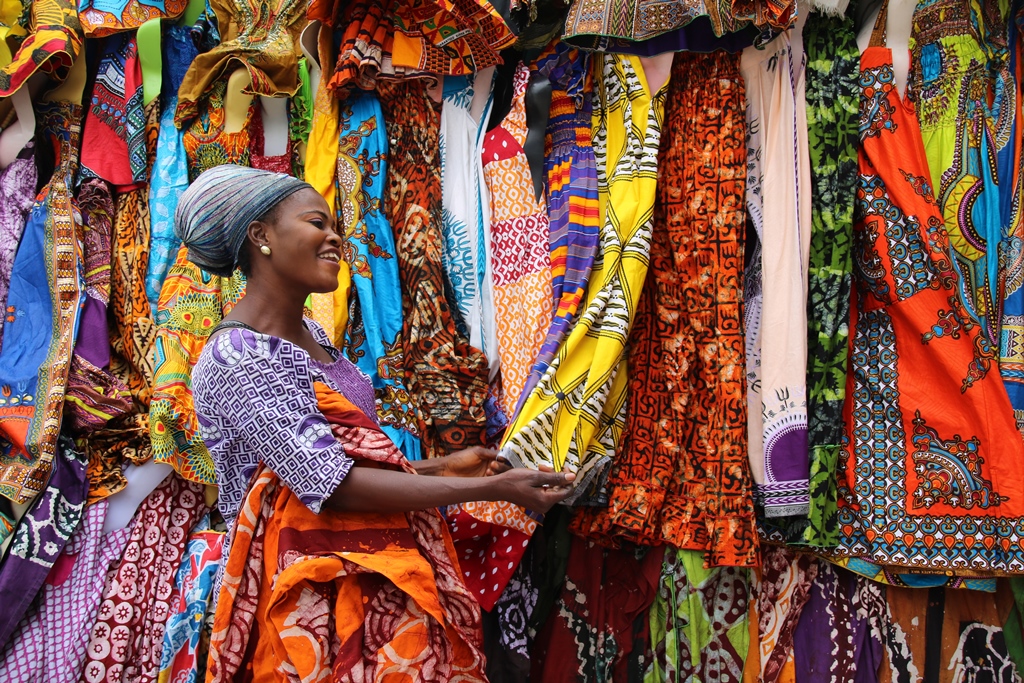 14.1: Create a Wax Print PatternYour teacher will give you some dot paper for drawing.Use the dot paper to design your own wax print pattern. Your pattern should:use a rhombus, rectangle, or squareuse a quadrilateral that is not a rhombus, rectangle, or squarehave each shape repeat at least 5 timesColor the pattern in a way that highlights the shapes you chose or choices you made.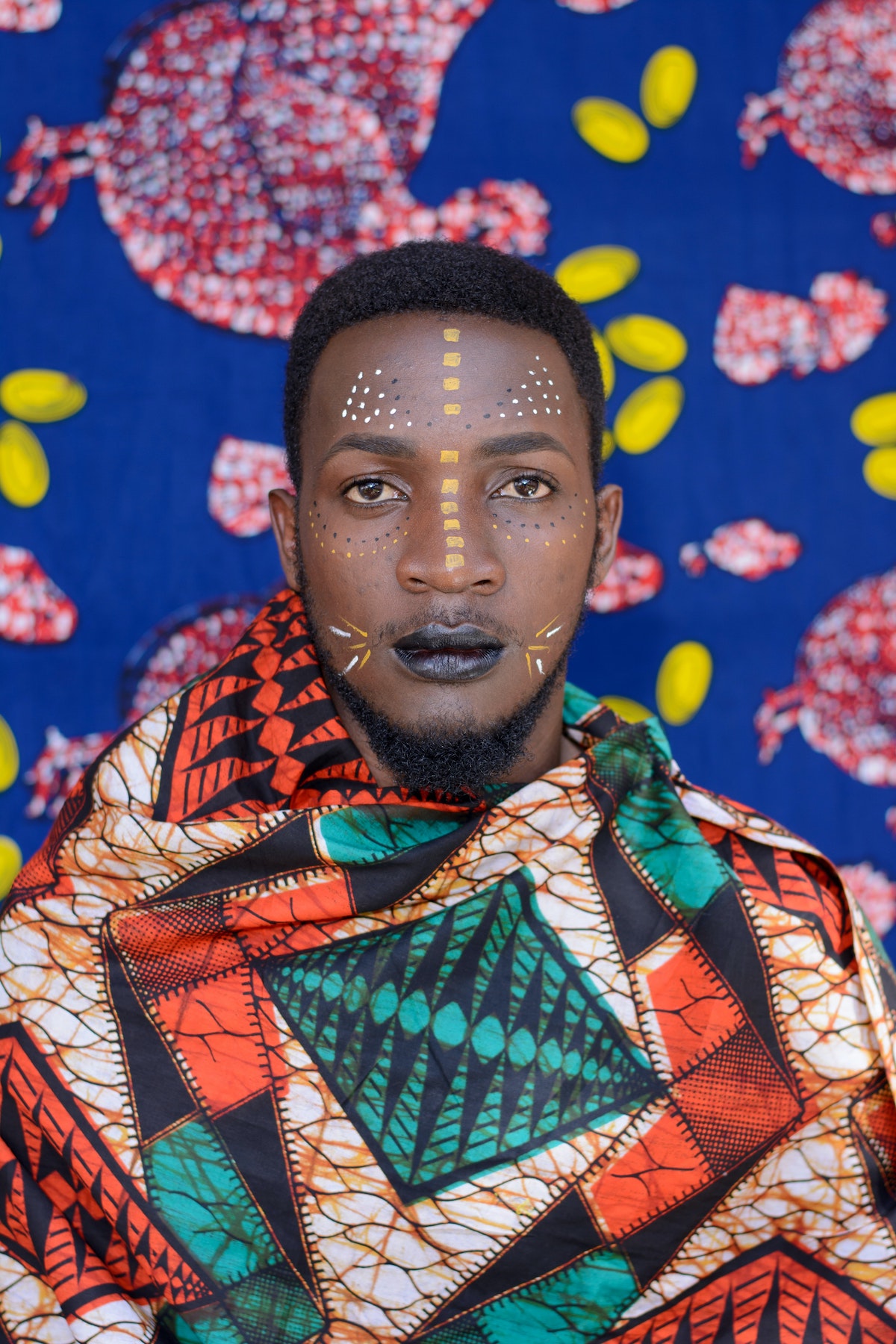 14.2: Info Gap: The Bundle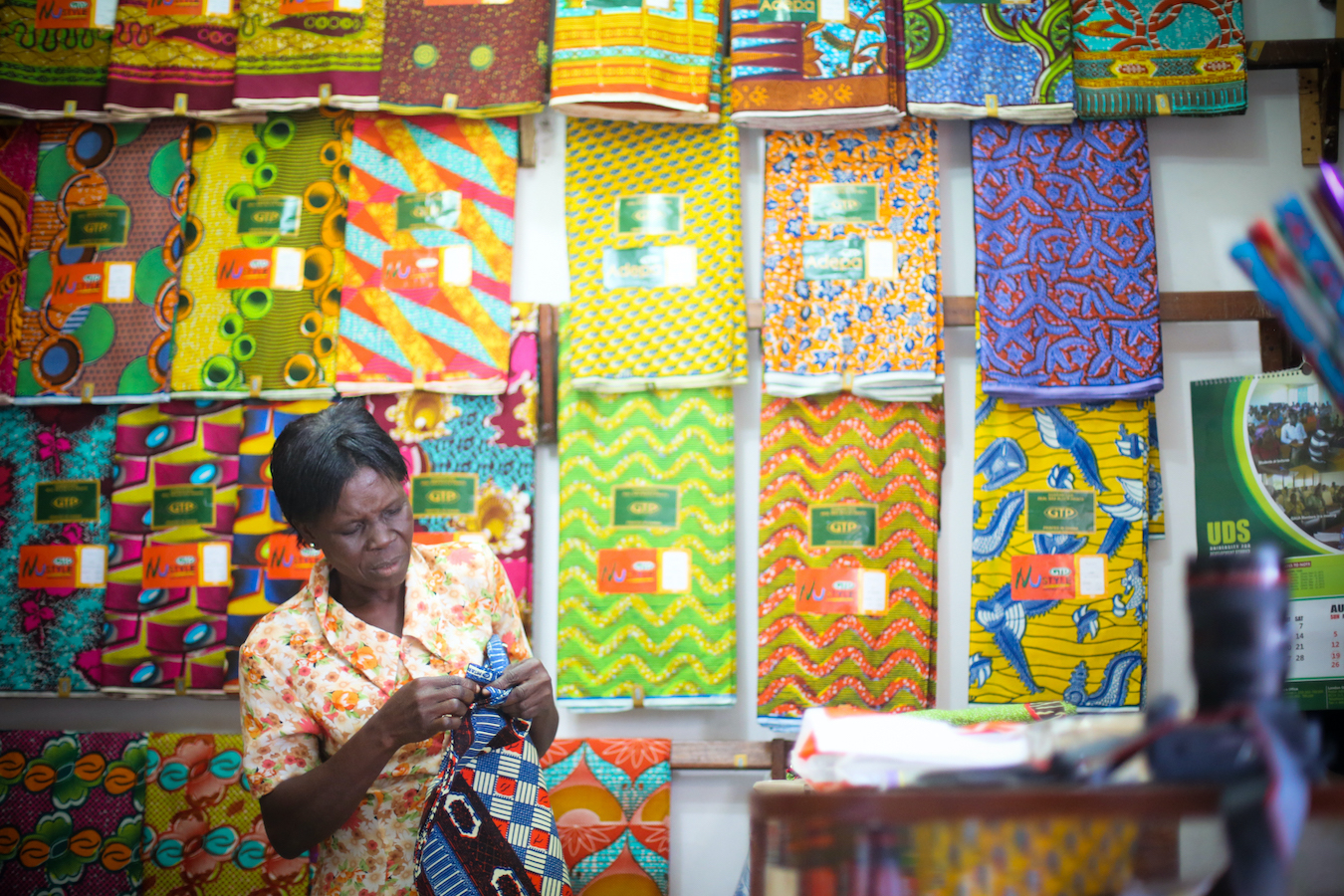 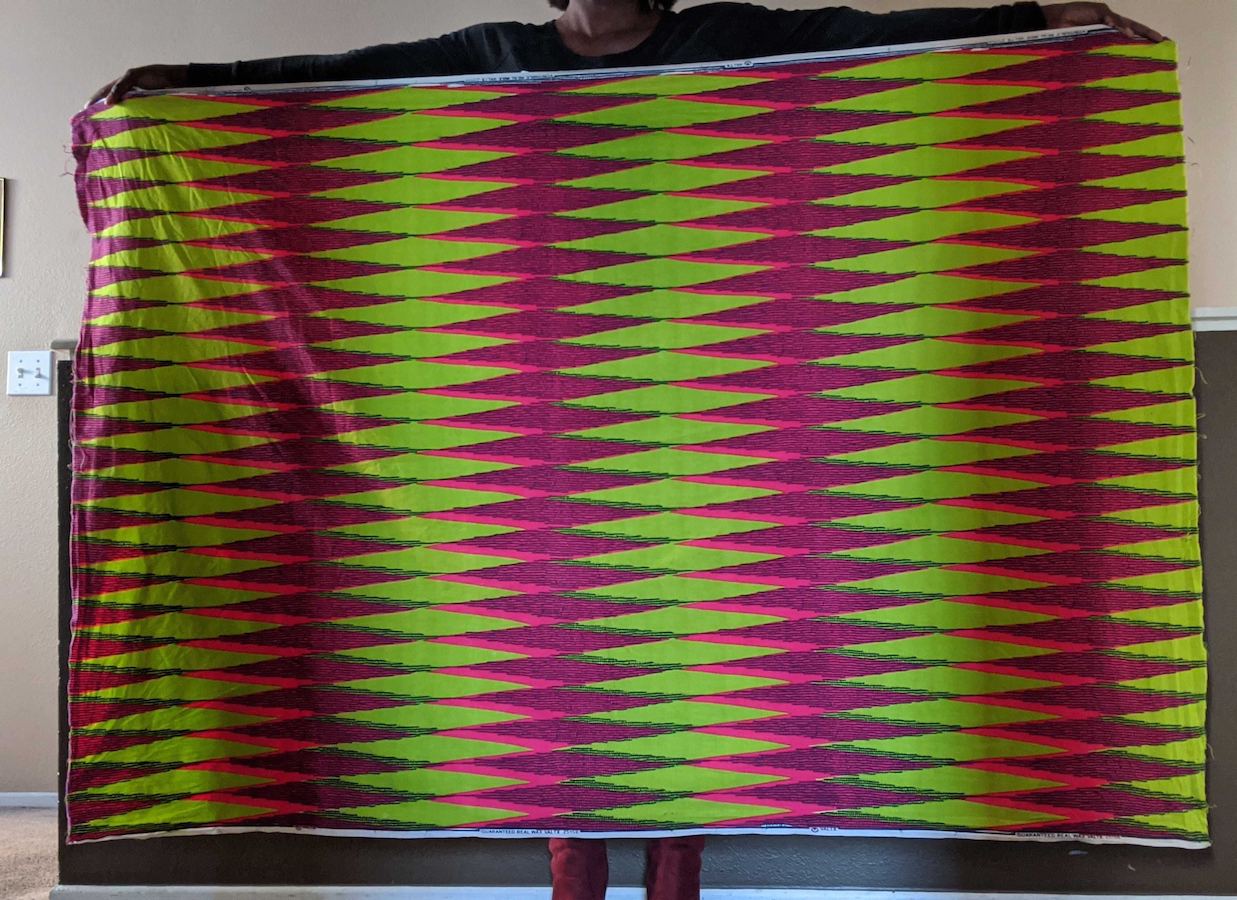 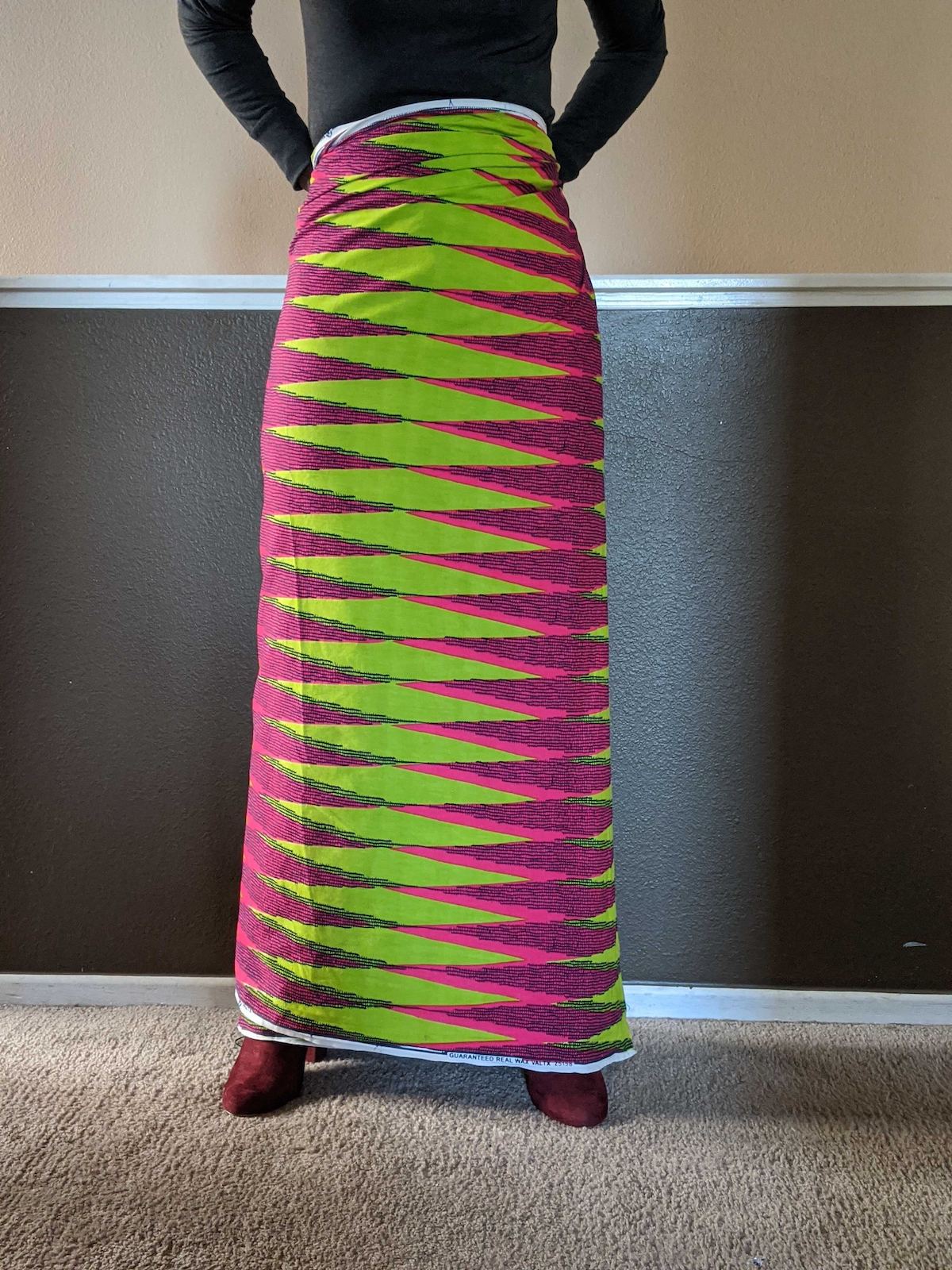 Your teacher will give you either a problem card or a data card. Do not show or read your card to your partner.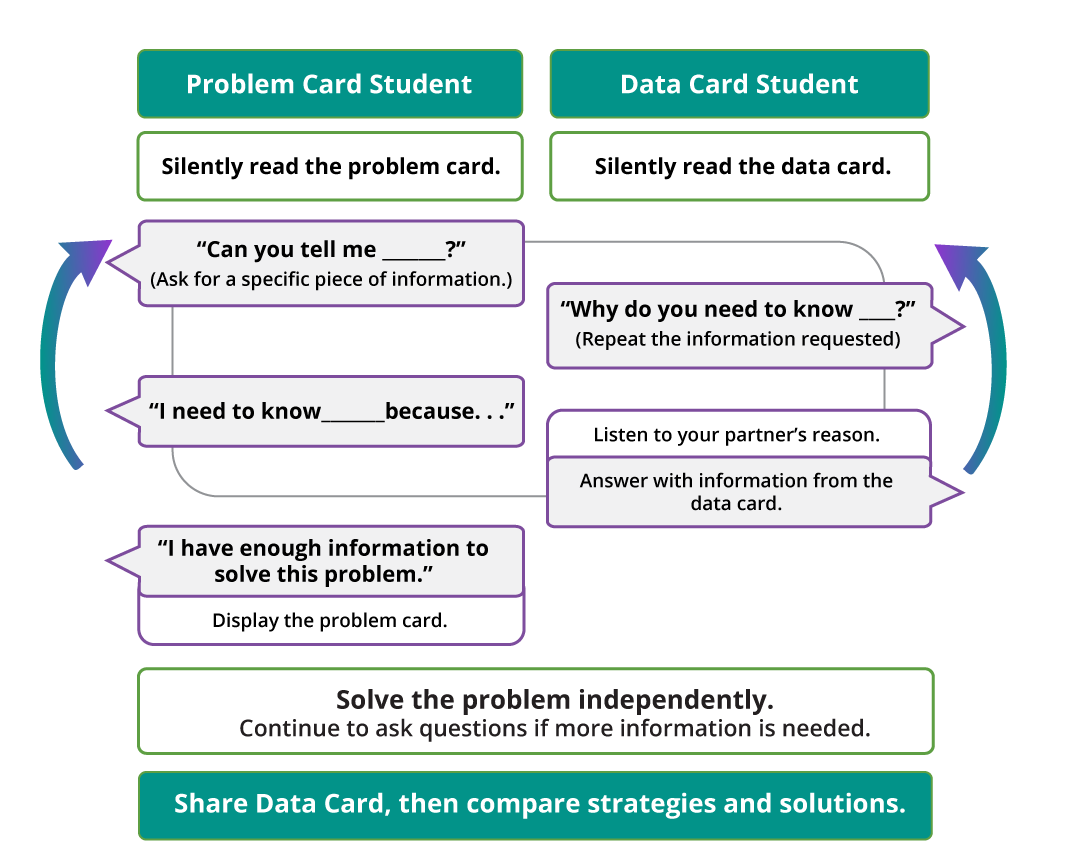 Pause here so your teacher can review your work. Ask your teacher for a new set of cards and repeat the activity, trading roles with your partner.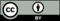 © CC BY 2021 Illustrative Mathematics®